Date: April 2019Classification labelling and packaging (CLP) Notification: Regulation (EC) No. 1272/2008 Substance: 	Manganese sulphateOther names:   Mangansulfat, sulfato de manganeso, sulfate de manganèseEINECS: 	232-089-9CAS: 		7785-87-7*H411 is a harmonised classification. However, data indicates no environmental classification: Self classification will remove the H411All communications should be sent to: mailto:reach@manganese.orgDISCLAIMER: this message may contain information concerning REACH and guidance on how  to satisfy your REACH obligations. Users must accept that the official text of the REACH regulation is the only authentic legal reference and that information contained in this email does not constitute any actual or implied legal advice. The International Manganese Institute, the Manganese REACH Administration and the Manganese Consortium Manager do not accept any legal liability with respect to the content of this email.Classification Eye Damage Cat 1; STOT RE Cat 2; Aquatic Chronic 2Pictogram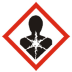 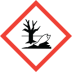 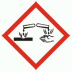 Signal wordDangerHazard statementH318: Causes serious eye damageH373: May cause serious damage to the brain through prolonged or repeated exposure via inhalation*H411: Toxic to aquatic life with long lasting effectsPrecautionary statement PreventionP280, P273,  P260Precautionary statement ResponseP305, P351, P338, P310, P338, P391Precautionary statement DisposalP501